20130910      	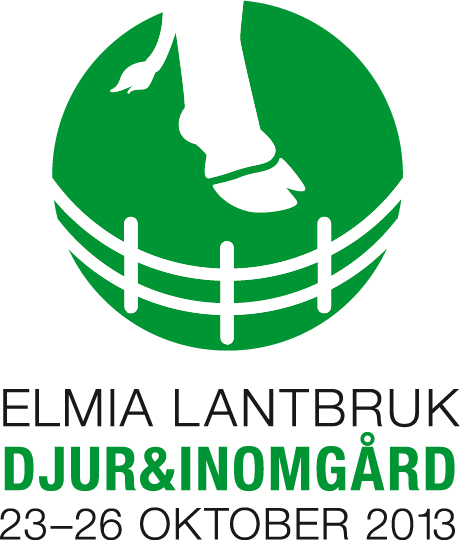 ELMIA Lantbruk Djur & Inomgård                 P R O G R AMVISNINGSRINGENOnsdag den 23 oktoberVisningar och demonstrationer av utställningsdjurenKl 10.45	InvigningKl 11.00	Köttdjur; Charolais.Kl 11.15	Köttdjur; Hereford.Kl  11.30	SRB-mjölkkor;       1:a kalvare.	Holstein-mjölkkor;   1:a kalvare.Kl 12.00	Uppvisning av ungdomsklubbarna mjölk och kött.Kl  12.45	Mjölkkor; JerseyKl  13.15	SRB-mjölkkor;      2:a kalvare.Holstein-mjölkkor; 2:a kalvare.Kl  13.45	Köttdjur; AngusKl  14.00	Köttdjur;  Simmental		Kl  14.15	Köttdjur; Blonde D´Aquitaine.Kl  14.30	Köttdjur; Limousin.Kl  14.45	Viking Genetics, Växa visning.Kl  15.30	SRB-mjölkkor;       3:e kalvare och äldre.	Holstein-mjölkkor; 3:e kalvare och äldreTorsdag den 24 oktoberKöttdjurens dagBedömningar och prisutdelningRING A				RING BKl  10.00	Hereford			Kl  10.00   	Blond.				Kl  10.20	Highland Kl  12.00	Charolais			Kl  10.30	Limousin	Kl  11.30	Simmental   KL 13.15	Angus                                                                                   Kl  14,00	SIRE 		Kl  14.30	SM i Showmanship – kött för vuxnaKl  15,15	Ungdomsklubbarnas visningar mjölk & köttFredag den 25 oktober Mjölkkornas dagBedömningar och prisutdelningKl   9.00	Jersey	KL 9.35	Saraklassen därefter Championat	               Kl 10,00  	SRB/SAB			Kl 12.15 	Saraklassen 	Kl 12.45	SRB Champion Kl 13.00 	Holstein Kl 15.15	Saraklassen Kl 15.45 	Holstein Champion.  Festkväll klockan 19.30                                                    Lördag den 26 oktober Utställningens final-dagKl    9.00	Showmanship  ungdomar köttKl  11,00	Showmanship ungdomar mjölkKl  13.00	Viking Genetics, Växa visning.Kl  13.15	Sire visningKL 13,30	Utser Köttrasernas Best In ShowKl  14.30	Finalvisning mjölkras Champion2013-års Utställning avslutats kl 15.00